ПРОФИЛАКТИКА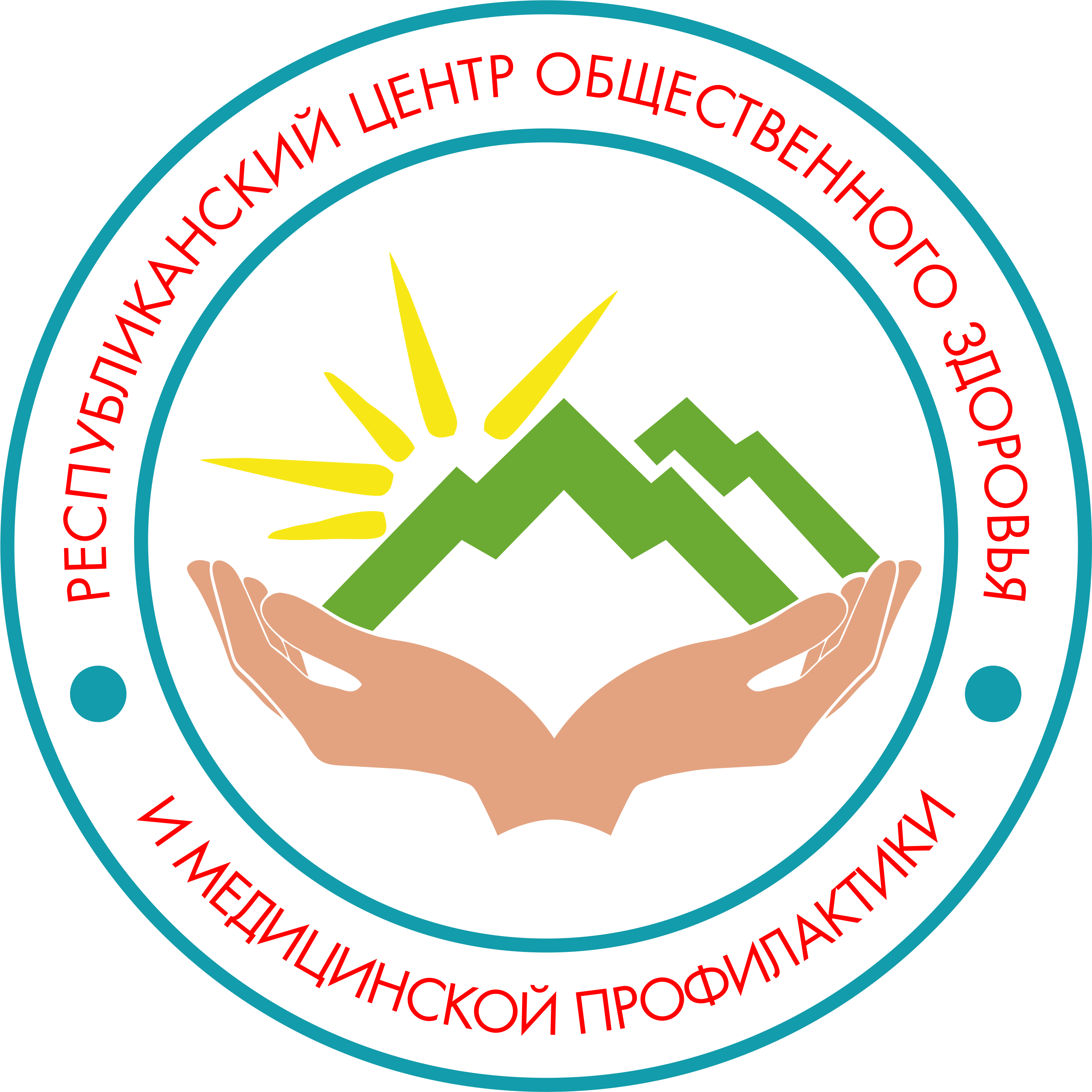 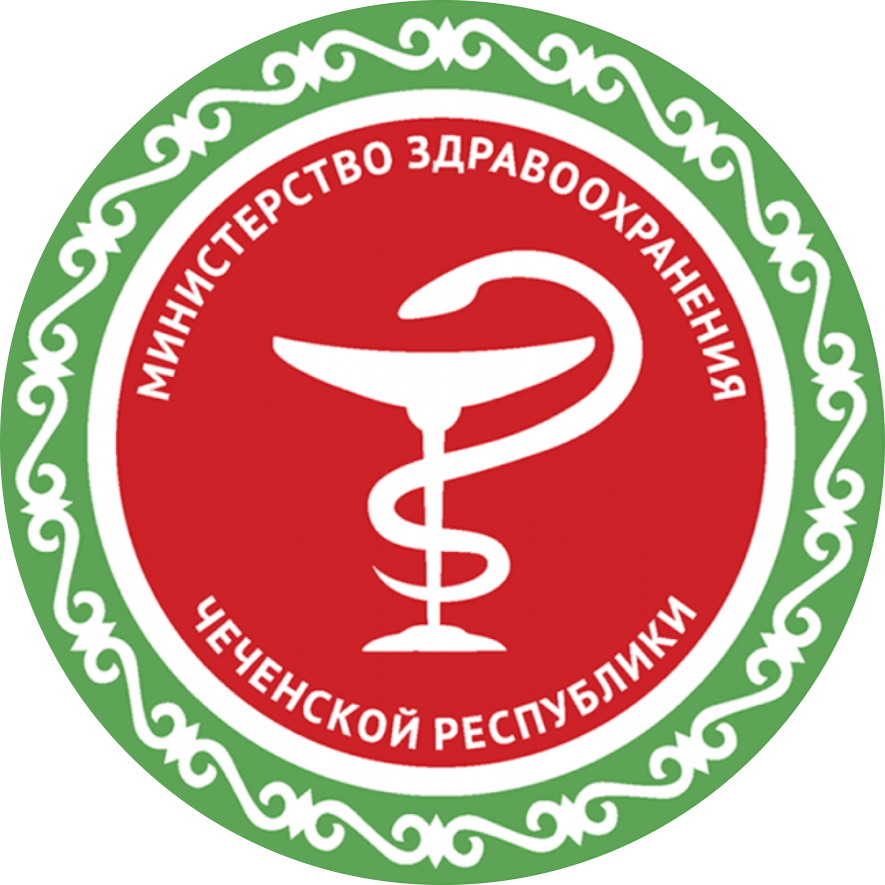 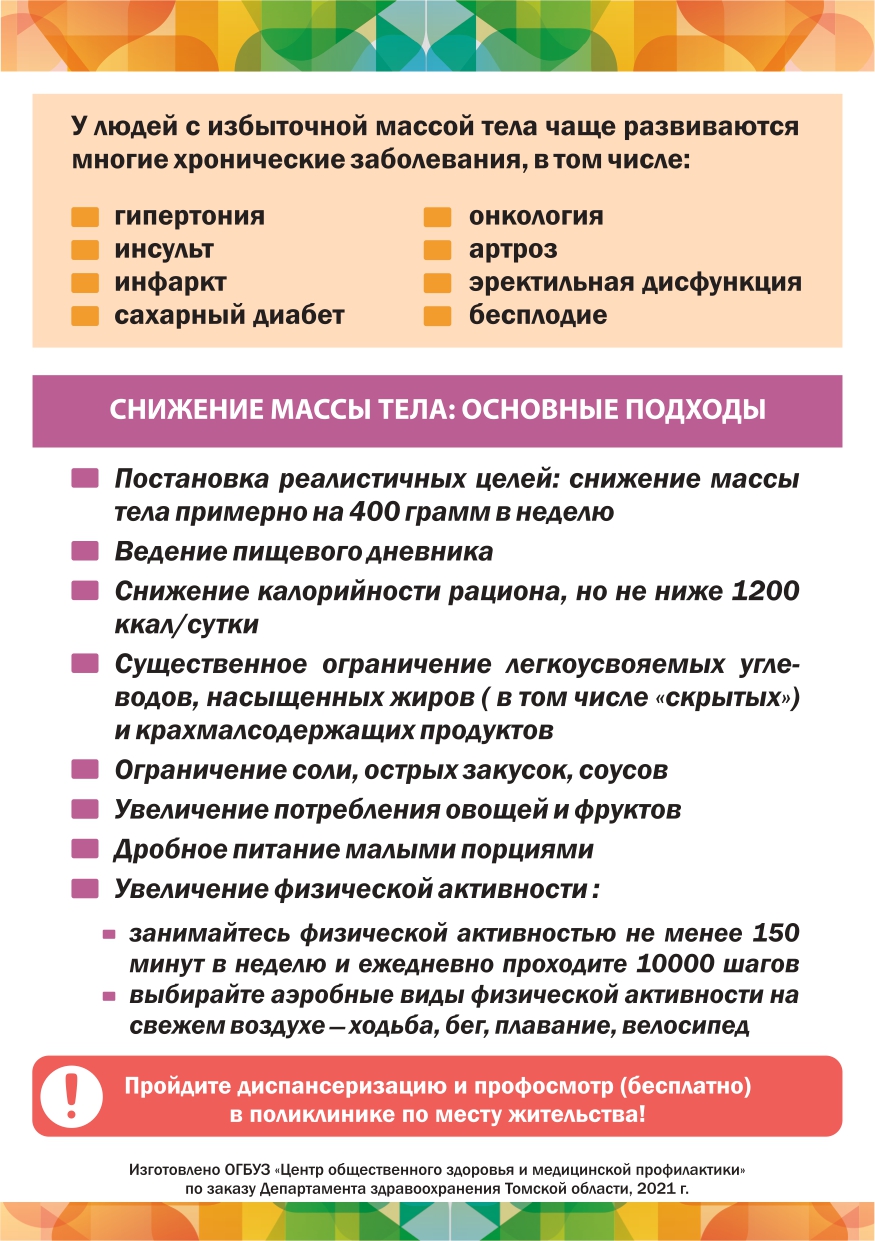 